ประวัติผู้วิจัยนายรุ่งโรจน์ อาจเวทย์Mr. Rungroj Arjwechตำแหน่งทางวิชาการ ผู้ช่วยศาสตราจารย์สถานที่ทำงานภาควิชาเทคโนโลยีธรณี คณะเทคโนโลยี มหาวิทยาลัยขอนแก่น อ. เมือง จ. ขอนแก่น 40002 โทรศัพท์มือถือ 0874242249 โทรศัพท์ที่ทำงาน 043362125 แฟ็กส์ 043362126 Email rungroj@kku.ac.thประวัติการศึกษาการฝึกอบรม	สาขาวิชาการที่มีความชำนาญ 	 ธรณีฟิสิกส์ ธรณีวิทยา วิศวกรรมธรณีประสบการณ์ในการทำงานวิจัย	งานวิจัยที่ทำเสร็จแล้ว2557-2560	ผู้วิจัยโครงการการศึกษารอยเลื่อนและระดับภัยแผ่นดินไหวของที่ราบสูงโคราชแบบบูรณาการ ระยะที่ 12557-2559	หัวหน้าวิจัยโครงการการศึกษาความลึกชั้นน้ำบาดาลเค็มในเขตมหาวิทยาลัยขอนแก่น โดยวิธีวัดความต้านทานไฟฟ้าจำเพาะ 2 มิติ2559-2559	The Research Assistant, FDEM and GPR for Archaeological Investigation at Paleo-Indian Archaeological Site in Bell County, Texas (Buttermilk Creek Complex)2558-2559 	The Research Assistant, BLM Geophysical Investigations in the Rock Springs Field Office, Wyoming, USA2558-2559	The Research Assistant, Time Domain Electromagnetic Survey to Visualize Geometry of the Trachyte Mesa Intrusion, Henry Mountains, Utah, USA2557-2557	The Research Assistant, History of Geophysical Application to Archaeology and Proposed Instruments for Areas in the Rock Springs BLM Field Office Area, Wyoming, USA2552-2555	The Research Assistant, Determination of Unknown Bridge Foundations for Scour, Texas, USA2548-2549	ผู้วิจัยโครงการการใช้หญ้าแฝกในการควบคุมปริมาณน้ำชะมูลฝอยและบำบัดดินที่ปนเปื้อนสารโลหะหนัก  ศูนย์วิจัยด้านการจัดการสิ่งแวดล้อมและสารอันตราย มหาวิทยาลัยขอนแก่น2547-2548	ผู้วิจัยโครงการการประเมินความเหมาะสมทางธรณีเทคนิคธรณีวิทยา และอุทกธรณีวิทยาพื้นที่โครงการก่อสร้างศูนย์กำจัดมูลฝอยชุมชนรวมจังหวัดขอนแก่น ศูนย์วิจัยด้านการจัดการสิ่งแวดล้อมและสารอันตราย มหาวิทยาลัยขอนแก่น2545-2545	ผู้ช่วยวิจัยโครงการศึกษาผลกระทบด้านสิ่งแวดล้อม ในการแพร่กระจายของน้ำเค็ม และดินเค็มในเขตพื้นที่ โขง-ชี-มูล ศูนย์วิจัยน้ำบาดาล มหาวิทยาลัยขอนแก่นงานวิจัยที่กำลังทำ2561-2562	ผู้วิจัยโครงการการออกแบบการสำรวจวัดความต้านทานไฟฟ้าและการสำรวจเรดาร์หยั่งลึกใกล้แนวสายส่งไฟฟ้าแรงสูง2561-2563	หัวหน้าโครงการและผู้วิจัยโครงการการศึกษารอยเลื่อนและระดับภัยแผ่นดินไหวของที่ราบสูงโคราชแบบบูรณาการ ระยะที่ 22557-2559	หัวหน้าโครงการและผู้วิจัยโครงการการสำรวจวัดคลื่นไหวสะเทือนและความต้านทานไฟฟ้าจำเพาะเพื่อหาตำแหน่งแนวรอยเลื่อนมีพลังใต้ผิวดิน ในเขตตำบลทุ่งพระ อำเภอคอนสาร จังหวัดชัยภูมิ2559-2560	หัวหน้าโครงการและผู้วิจัยโครงการการใช้วิธีทางธรณีฟิสิกส์ศึกษารอยเลื่อนเพชรบูรณ์ จังหวัดเพชรบูรณ์ผลงานตีพิมพ์ในวารสารวิชาการRungroj Arjwech, Mark E Everett, 2018, Electrical Resistivity Tomography at Construction Sites with Implications for Building Foundation Design, Northeast Thailand. (SUBMITED).Rungroj Arjwech, Mark E Everett, 2018, Soil Resistivity Mapping in an Urbanizing Area of Northeast Thailand. (SUBMITED).Thunyatorn Sarntima, Rungroj Arjwech, Mark E Everett, 2018, Geophysical mapping of shallow rock salt at Borabue, northeast Thailand. (SUBMITED).Khamvanh Phengnaone, Rungroj Arjwech, Mark E Everett, 2018, 2D Electrical Resistivity Tomography (ERT) Method to Delineate Coal Seams, Case studies on Lignite and Anthracite. (SUBMITED).Pakawat Sriwangpon, Rungroj Arjwech, 2018, Evaluating the engineering properties of loess soil using shear wave methods. (SUBMITED).Rungroj Arjwech, Mark E Everett, and Patcharasu Wannakao, The Relationship between Geological Factors and the Distribution of Saline Soil; a Case Study in Khon Kaen Basin, Thailand. Songklanakarin Journal of Science and Technology. (ACCEPTED).Andri Yadi Paembonan, Rungroj Arjwech, Sofia Davydycheva, Maxim Smirnov, Kurt M. Strack, 2017, An Application of LOTEM around Salt Dome near Houston, Texas. AIP Conf. Proc., 1861, 030006-1–030006-4.Rungroj Arjwech, and Mark E. Everett. 2015. Application of 2D Electrical Resistivity Tomography to Engineering Projects: Three Case Studies. Songklanakarin J. Sci. Technol. 37 (5): 507-514. รุ่งโรจน์ อาจเวทย์, พัชร์สุ วรรณขาว, หล้า อาจวิชัย, และลัดดา วรรณขาว, 2557, ความสัมพันธ์ของโครงสร้างทางธรณีวิทยาต่อการแพร่กระจายตัวของดินเค็ม พื้นที่ผลกระทบท้ายเขื่อนอุบลรัตน์ จังหวัดขอนแก่น, วารสารวิจัย มข., 19(6), 834-842.Tucker, S., Hurlebaus, S., Everett, M., Briaud, J.L., Medina-Cetina, Z., Yousefpour, N., Arjwech, R., 2015, Electrical Resistivity and Induced Polarization Imaging for Unknown Bridge Foundations, ASCE's Journal of Geotechnical and Geoenvironmental Engineering, 141(1), 040150081-11. R Arjwech, ME Everett, JL Briaud, S Hurlebaus, Z Medina-Cetina, S Tucker, N Yosefpour, 2013, Electrical resistivity imaging of unknown bridge foundations, Near Surface Geophysics, 11, 591-598.ผลงานการนำเสนอทางวิชาการย้อนหลัง 10 ปีPaembonan A.Y., Arjwech R., Sofia Davydycheva, Hanstein T., Smirnov M., Strack K. M., 2018, 1D and 3D EM interpretations to confirm the salt dome profile. 24th EM Induction Workshop, August 12-19, 2018, Helsingør, Denmark.ธัญธร สารธิมา, รุ่งโรจน์ อาจเวทย์, 2560, การประยุกต์ใช้การวัดคลื่นไหวสะเทือนแบบหักเห และการวัดความต้านทานไฟฟ้าแบบ 2 มิติศึกษาชั้นเกลือหินใต้ผิวดินในระดับตื้น อำเภอบรบือ จังหวัดมหาสารคาม. การประชุมวิชาการและประกวดนวัตกรรมบัณฑิตศึกษาแห่งชาติ ครั้งที่ 2. 17-18 พฤษภาคม 2561, ณ ศูนย์ประชุมนานาชาติดิเอ็มเพรส โรงแรมดิเอ็มเพรส จังหวัดเชียงใหม่.Jetsadarat Rattanawannee, Rungroj Arjwech, 2018, An Integration of Geophysical methods to study The Thakhek fault in North-East, Thailand. The EGU General Assembly 2018. 9-13 April 2018, Vienna, Austria.Tatsanaporn Ruansorn, Rungroj Arjwech, 2018, The Study of Subsurface Geology and Geological Factors Contributing to Sinkhole Collapses in Nong Bua Lam Phu, Thailand. The EGU General Assembly 2018. 9-13 April 2018, Vienna, Austria.Pakawat Sriwangpon, Rungroj Arjwech, 2018, Evaluating the engineering properties of loess soil using shear wave methods. The EGU General Assembly 2018. 9-13 April 2018, Vienna, Austria.Rungroj Arjwech, Mark Everett, and Patcharasu Wanakao 2018, Geological Factors Controlling the Distribution of Saline Soil in Khon Kaen Basin, Thailand. The EGU General Assembly 2018. 9-13 April 2018, Vienna, Austria.ภควัต ศรีวังพล, รุ่งโรจน์ อาจเวทย์, 2560, การประเมินคุณสมบัติทางวิศวกรรมของชั้นดินลมหอบ ด้วยวิธีการวัดคลื่นเฉือน. การประชุมวิชาการและนำเสนอผลงานวิจัยบัณฑิตศึกษาระดับชาติครั้งที่ 8 (8th iGRC 2017). 2-3 ธันวาคม 2560. มหาวิทยาลัยราชภัฏนครราชสีมา, จังหวัดนครราชสีมา.ณัฐยา ย่องมณี, รุ่งโรจน์ อาจเวทย์, 2560, การประยุกต์ใช้วิธีการวัดค่าสภาพต้านทานไฟฟ้า และวิธีวัดคลื่นไหวสะเทือนแบบหักเหเพื่อศึกษาแหล่งแร่ยิปซัม อำเภอหนองบัว จังหวัดนครสวรรค์. การประชุมวิชาการและนำเสนอผลงานวิจัยบัณฑิตศึกษาระดับชาติครั้งที่ 8 (8th iGRC 2017). 2-3 ธันวาคม 2560.ธาราทิพย์ โพธิ์ถาวร, รุ่งโรจน์ อาจเวทย์, 2560, การประเมินความเสี่ยงการเกิดดินถล่ม ด้วยวิธีการวัดค่าความต้านทานไฟฟ้า 2 มิติ พื้นที่ภูทับเบิก อ าเภอหล่มเก่า จังหวัดเพชรบูรณ์. การประชุมวิชาการและนำเสนอผลงานวิจัยบัณฑิตศึกษาระดับชาติครั้งที่ 8 (8th iGRC 2017). 2-3 ธันวาคม 2560.ทัศนพร เรือนสอน, รุ่งโรจน์ อาจเวทย์, 2560, การศึกษาธรณีวิทยาใต้ดินและปัจจัยทางธรณีวิทยาที่ส่งผลต่อการเกิดหลุมยุบ พื้นที่บ้านด่านช้าง ตำบลด่านช้าง อำเภอนากลาง จังหวัดหนองบัวลำภู. การประชุมวิชาการและนำเสนอผลงานวิจัยบัณฑิตศึกษาระดับชาติครั้งที่ 8 (8th iGRC 2017). 2-3 ธันวาคม 2560.รุ่งโรจน์ อาจเวทย์, 2560, การศึกษาชั้นน้ำบาดาลเค็มในเขตมหาวิทยาลัยขอนแก่นโดยวิธีวัดความต้านทานไฟฟ้า 2 มิติ. ประชุมวิชาการนักวิจัยใหม่ มหาวิทยาลัยขอนแก่น, 4 กรกฎาคม 2560. ณ ราชาวดี แอดนดิ์ โฮเทล จังหวัดขอนแก่น.Andri Yadi Paembonan, Rungroj Arjwech, Sonya Davydycheva, Kurt M. Strack, 2017, A Processing of Very Noisy LOTEM Data from Hockley Salt Dome, Houston, Texas. The EGU General Assembly 2017. 23-28 April 2017. Vienna, Austria.Rungroj Arjwech, Mark Everett, 2017, The Relationship between Geological Factors and the Distribution of Saline Soil; a case study around Khon Kaen University, Thailand. The EGU General Assembly 2017. 23-28 April 2017. Vienna, Austria.Andri Yadi Paembonan, Rungroj Arjwech, Sofia Davydycheva, Maxim Smirnov, Kurt M. Strack, 2017, An Application of LOTEM around Salt Dome near Houston, Texas. The 1st Geo Electromagnetic Workshop (Geo-EM) 2017, 20-24 February 2017, Bandung, IndonesiaPotpreecha Pondchai, Kittippong Sonchat, Rungroj Arjwech, and Mark Everett, 2016, Mesoproterozoic-Paleozoic Structural Eelctromagnetic Geophysical Imaging at Western Liano Uplift, Texas. The 23rd Electromagnetic Induction Workshop. 14-20 August 2016 at the Empress Convention Center Chiang Mai, Thailandรุ่งโรจน์ อาจเวทย์, พัชร์สุ วรรณขาว, หล้า อาจวิชัย, และลัดดา วรรณขาว, 2557. ความสัมพันธ์ของโครงสร้างทางธรณีวิทยาต่อการแพร่กระจายตัวของดินเค็ม พื้นที่ผลกระทบท้ายเขื่อนอุบลรัตน์, โครงการประชุมวิชาการดินเค็มภาคตะวันออกเฉียงเหนือ ครั้งที่ 2. 24-25 กรกฎาคม 2557. โรงแรมพูลแมนขอนแก่นราชาออร์คิด อําเภอเมือง จังหวัดขอนแก่น.Tucker, S., Hurlebaus, S., Medina-Cetina, Z., Yousefpour, N., Briaud, J.L., Everett, M., Arjwech, R., “Evaluation of Induced Polarization for Determining Unknown Bridge Foundations”, Texas Section ASCE Conference Proceeding, College Station TX, April 27-30, 2011.Yousefpour, N., Medina-Cetina, Z., Jahedkar, K., Delphia, J., Hurlebaus, S., Everett, M., Tucker, S., Arjwech, R., and Briaud, J. L., “Determination of Unknown Foundation for Bridge Scour Using Artificial Neural Networks”, Geo -Frontiers Conference & ASCE Proceedings, Dallas, Texas, 13-16 March, 2011. Arjwech, R, Everett, M.E., Briaud, J.L., Hurlebaus, S., Medina-Cetina, Z., Tucker, S., Yousefpour, N., 2010, 3-D Resistivity Imaging of Buried Concrete Infrastructure with Application to Unknown Bridge Foundation Depth Determination”, American Geophysical Union Proceeding, San Francisco CA, December 13-17, 2010.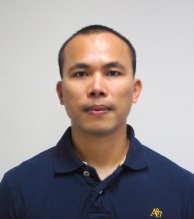 วุฒิการศึกษาปีที่สำเร็จสาขาวิชาสถาบันPh.D2554GeophysicsTexas A&M University, USAวท.ม.2548เทคโนโลยีธรณีมหาวิทยาลัยขอนแก่นวท.บ.2545เทคโนโลยีธรณีมหาวิทยาลัยขอนแก่นรายการทุน/ระยะเวลาสถานที่Applied Geophysics (TDEM, Magnetic Survey, GPR)Texas A&M University and Howard Karren Sponsorship (15 June-30 July 2016)Texas A&M University, USAApplied Geophysics (TDEM, Magnetic Survey, Seismic)International Visiting Scholarship (27 April–27 June 2015)Texas A&M University, USAการสำรวจ EM & GPRSponsored by True Stone Co. & MOECO
(25-27 มิถุนายน 2557)มหาวิทยาลัยขอนแก่นEngineering Geologyทุนศึกษาวิจัย ณ ต่างประเทศ มหาวิทยาลัยขอนแก่น (1 มิถุนายน–15 กรกฎาคม 2547)University of Vienna, AustriaGeologyUniversity Mobility in Asia and the Pacific (UMAP) (10 February–30 June 2008)University of Vienna, Austria